ГОСУДАРСТТВЕННОЕ БЮДЖЕТНОЕ ОБРАЗОВАТЕЛЬНОЕ УЧРЕЖДЕНИЕ ДЕТСКИЙ САД № 135Сценарий Лего фестиваля для детей 5-10 летНа тему: В гостях у сказки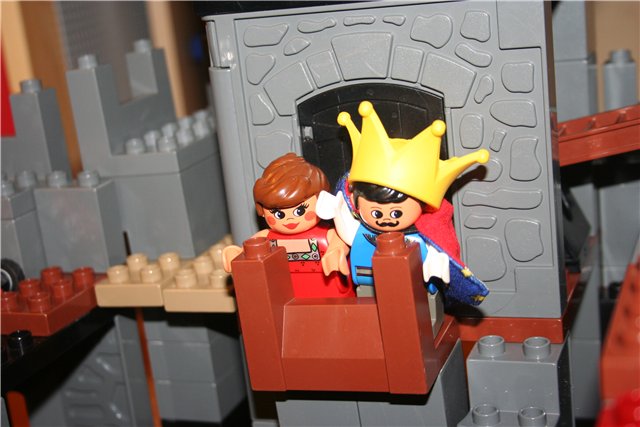 Составила: педагог дополнительного образованияФешина Екатерина ВячеславовнаМосква 2012Цель: развитие мелкой моторики рук, закрепление строить по схемам, развитие командного духа, повторение знакомых сказок.Задачи: популяризация возможностей использования конструктора ЛЕГО как одного из средств новых технологий в обучении и развитии дошкольников и младших школьников;повышение интереса  к учебной деятельности посредством конструктора ЛЕГО;создание условий для развития коммуникативных навыков;расширение кругозора детей.Рекомендую коллегам у кого есть конструктор Лего. Такие мероприятия всегда проходят весело и интересно.План мероприятия:ПриветствиеСказочный транспортСоревнуемся с Бабой ЯгойСтроим по схемамМузыкальный номер на балуВручение грамотХод Лего Фестиваля(дети в домике красной шапочки)Ведущий: Заходи честной народ                  В нашу сказку не простую,                  А волшебную.Ребята объявляю наш Лего фестиваль открытым. Красная Шапочка: Здравствуйте ребята, вы меня узнали? Я красная Шапочка. А теперь вы представьтесь. (название команды, девиз, приветствие друг друга)Вот мы с вами и познакомились. У меня для вас есть карта мартрут вашего путешествия внимательно её изучите и вперед за приключениями. (раздает карты)Дети прощаются и идут к следующей станции.(вторая станция встречает Емеля)Емеля: Ребята добро пожаловать. Расскажите мне на каком я транспорте ездил в сказке?(печка) А какой сказочный транспорт вы еще знаете? (ступа)Подходите к столам сейчас мы с вами будем строить сказочный транспорт. Чья же команда быстрее справится с заданием. Раз, два, три начни. (дети строят печку)Как же здорво у вас получилось молодцы, победила у нас дружба. Жаль прощаться с вами, но вам пора досвиданья. Дети идут на третью станцию. (третья станция встречает баба яга)Баба Яга: Ну ребятки проходите мои заданья скорее решите. Будут вам заданья сложные, но возможные. Скорее детвора в колоны становись. (проводится 3 эстафеты)Все заданья вы мои исполнили, были все дружные и смелые, а теперь пора вам в путь, до свиданья. (дети прощаются)(четвертая станция встречает Золушка)Золушка: Здравствуйте ребята! Мачеха мне приказала выполнить сложные задания вы мне поможете их сделать? (Да)Ребята вам нужно по схемам построить предметы и сказать из какой они сказки.(дети строят рукавичку – сказка рукавичка; карету- сказка золушка; теремок – сказка теремок)Спасибо вам друзья, а теперь вам пора дальше в путь дорогу, вперед вас ждет королевский бал. (дети идут в музыкальный зал, их встречает красиво одетая Золушка)Золушка: Вот, наконец, и бал наступил. Ребята покажите свои таланты, свои номера. (дети показывают музыкальные номера)Ведущий: вот и закончилось наше путешествие, а теперь время награждения участников. Итак, награждается команда «…» за смелость, мудрость и ловкость. Молодцы ребята. Награждается вторая команда «…» за хорошую подготовку, за таланты. Вот и подошел к концу наш Лего фестиваль. (Герои прощаются с детьми и уходят) До свиданья до новых встреч.